GIFFORD GOLF CLUB LADIES’ SENIOR OPEN GREENSOMES 2024Terms of CompetitionOpen to all women, aged 55 or over on the day of the competition, who hold a current WHS handicap with a maximum Handicap Index of 36.0.  Women with a higher HI may play but to a max HI of 36.0.  Handicaps will be adjusted to Greensomes allowances (60%/40%).Application shall be in writing, accompanied by the specified non-refundable entry fee or by email with Bank transfer of non-refundable entry fee.Times shall be allocated on a first-come basis and notified by email or text. The draw will be made a week before the competition.Competitors must register at least 15 minutes prior to play. Handicap certificates or CDH ID number are required.  Failure to comply with these conditions may result in disqualification.The competition shall be played in accordance with the current Rules of Golf and any additional Local Rules as stated by Gifford Golf Club.18 holes of Stableford Greensomes shall be played from the red tees.Ties shall be decided by card count-back over the last 9, 6, 3, or 1 hole(s), using appropriate handicap fractions; if there is still a tie, the prizes will be shared.  Trophies won by non-Gifford members may not be removed from the clubhouse.Handicap prizes shall take precedence over scratch prizes.  No competitor may win more than one prize, excluding smaller prizes such as ‘nearest the hole’.Competitors shall walk at all times during the competition unless permitted to use transportation by the Committee, as provided for in terms of the Club Transportation Policy.In the event of dangerous weather conditions, Rule 5-7 applies.If the competition requires to be abandoned, no prizes will be awarded.If the money from any ‘2’s sweep is not awarded, it will be donated to GGC.The Committee reserves the right to amend start times if necessary, and in all other matters its decision will be final.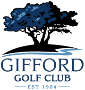 www.giffordgolfclub.comGifford Golf Club Ladies’ Senior Open Greensomes 2024Wednesday 28th August 2024www.giffordgolfclub.comGifford Golf Club Ladies’ Senior Open Greensomes 2024Wednesday 28th August 2024www.giffordgolfclub.comGifford Golf Club Ladies’ Senior Open Greensomes 2024Wednesday 28th August 2024www.giffordgolfclub.comGifford Golf Club Ladies’ Senior Open Greensomes 2024Wednesday 28th August 2024www.giffordgolfclub.comGifford Golf Club Ladies’ Senior Open Greensomes 2024Wednesday 28th August 2024www.giffordgolfclub.comGifford Golf Club Ladies’ Senior Open Greensomes 2024Wednesday 28th August 2024www.giffordgolfclub.comGifford Golf Club Ladies’ Senior Open Greensomes 2024Wednesday 28th August 2024 Entry is £10 per member and £15 per visitor.  Entries close Wednesday 21st August 2024.Please read the attached Terms of Competition. Entry is £10 per member and £15 per visitor.  Entries close Wednesday 21st August 2024.Please read the attached Terms of Competition. Entry is £10 per member and £15 per visitor.  Entries close Wednesday 21st August 2024.Please read the attached Terms of Competition. Entry is £10 per member and £15 per visitor.  Entries close Wednesday 21st August 2024.Please read the attached Terms of Competition. Entry is £10 per member and £15 per visitor.  Entries close Wednesday 21st August 2024.Please read the attached Terms of Competition. Entry is £10 per member and £15 per visitor.  Entries close Wednesday 21st August 2024.Please read the attached Terms of Competition. Entry is £10 per member and £15 per visitor.  Entries close Wednesday 21st August 2024.Please read the attached Terms of Competition.Player 1Name:Email Address:Telephone Number(Mobile Preferred)Handicap Index:Club:CDH:Player 2Name:Handicap Index:Club:CDH:Preferred Tee Time (please tick)Early amEarly amLate amLate amEarly pmEarly pmPreferred Tee Time (please tick)Enter as a team of 2 or as an Individual, where you will be paired up with another individual where possible.Enter as a team of 2 or as an Individual, where you will be paired up with another individual where possible.Enter as a team of 2 or as an Individual, where you will be paired up with another individual where possible.Enter as a team of 2 or as an Individual, where you will be paired up with another individual where possible.Enter as a team of 2 or as an Individual, where you will be paired up with another individual where possible.Enter as a team of 2 or as an Individual, where you will be paired up with another individual where possible.Enter as a team of 2 or as an Individual, where you will be paired up with another individual where possible.A limited number of buggies are available for use by players requiring assistance, subject to production of a current medical certificate.  Please tick         if you wish to hire a buggy (members £12/visitors £20).  Anyone bringing their own buggy must produce current medical and insurance certificates.  All users are subject to the Club’s Buggy Policy and Hire conditions.A limited number of buggies are available for use by players requiring assistance, subject to production of a current medical certificate.  Please tick         if you wish to hire a buggy (members £12/visitors £20).  Anyone bringing their own buggy must produce current medical and insurance certificates.  All users are subject to the Club’s Buggy Policy and Hire conditions.A limited number of buggies are available for use by players requiring assistance, subject to production of a current medical certificate.  Please tick         if you wish to hire a buggy (members £12/visitors £20).  Anyone bringing their own buggy must produce current medical and insurance certificates.  All users are subject to the Club’s Buggy Policy and Hire conditions.A limited number of buggies are available for use by players requiring assistance, subject to production of a current medical certificate.  Please tick         if you wish to hire a buggy (members £12/visitors £20).  Anyone bringing their own buggy must produce current medical and insurance certificates.  All users are subject to the Club’s Buggy Policy and Hire conditions.A limited number of buggies are available for use by players requiring assistance, subject to production of a current medical certificate.  Please tick         if you wish to hire a buggy (members £12/visitors £20).  Anyone bringing their own buggy must produce current medical and insurance certificates.  All users are subject to the Club’s Buggy Policy and Hire conditions.A limited number of buggies are available for use by players requiring assistance, subject to production of a current medical certificate.  Please tick         if you wish to hire a buggy (members £12/visitors £20).  Anyone bringing their own buggy must produce current medical and insurance certificates.  All users are subject to the Club’s Buggy Policy and Hire conditions.A limited number of buggies are available for use by players requiring assistance, subject to production of a current medical certificate.  Please tick         if you wish to hire a buggy (members £12/visitors £20).  Anyone bringing their own buggy must produce current medical and insurance certificates.  All users are subject to the Club’s Buggy Policy and Hire conditions.Payment DetailsBank Transfer:Account No:0039888500398885Sort Code:Sort Code:80-08-23Ref: Senior-surnameeg – Senior-Smitheg – Senior-SmithAmount:Amount:Cheque:Payable to - Gifford Golf ClubPayable to - Gifford Golf ClubPayable to - Gifford Golf ClubPayable to - Gifford Golf ClubPayable to - Gifford Golf ClubPayable to - Gifford Golf ClubPlease email completed form to secretary@giffordgolfclub.com or pop into the Post Box at GGC Secretary’s Office,or post to: Secretary, (LSOG), Gifford Golf Club, Edinburgh Rd, Gifford, EH41 4JEPlease email completed form to secretary@giffordgolfclub.com or pop into the Post Box at GGC Secretary’s Office,or post to: Secretary, (LSOG), Gifford Golf Club, Edinburgh Rd, Gifford, EH41 4JEPlease email completed form to secretary@giffordgolfclub.com or pop into the Post Box at GGC Secretary’s Office,or post to: Secretary, (LSOG), Gifford Golf Club, Edinburgh Rd, Gifford, EH41 4JEPlease email completed form to secretary@giffordgolfclub.com or pop into the Post Box at GGC Secretary’s Office,or post to: Secretary, (LSOG), Gifford Golf Club, Edinburgh Rd, Gifford, EH41 4JEPlease email completed form to secretary@giffordgolfclub.com or pop into the Post Box at GGC Secretary’s Office,or post to: Secretary, (LSOG), Gifford Golf Club, Edinburgh Rd, Gifford, EH41 4JEPlease email completed form to secretary@giffordgolfclub.com or pop into the Post Box at GGC Secretary’s Office,or post to: Secretary, (LSOG), Gifford Golf Club, Edinburgh Rd, Gifford, EH41 4JEPlease email completed form to secretary@giffordgolfclub.com or pop into the Post Box at GGC Secretary’s Office,or post to: Secretary, (LSOG), Gifford Golf Club, Edinburgh Rd, Gifford, EH41 4JEMarketing Permission: Gifford Golf Club may wish to retain your data in order to send you information, eg: details about future open events at the Club.  If you are happy with this, please tick the following box:“I agree to Gifford Golf Club retaining my data”   Gifford Golf Club GDPR/privacy policy is available on our website – https://www.giffordgolfclub.com/wp-content/uploads/bsk-pdf-manager/2018/05/GDPR-policy.pdfMarketing Permission: Gifford Golf Club may wish to retain your data in order to send you information, eg: details about future open events at the Club.  If you are happy with this, please tick the following box:“I agree to Gifford Golf Club retaining my data”   Gifford Golf Club GDPR/privacy policy is available on our website – https://www.giffordgolfclub.com/wp-content/uploads/bsk-pdf-manager/2018/05/GDPR-policy.pdfMarketing Permission: Gifford Golf Club may wish to retain your data in order to send you information, eg: details about future open events at the Club.  If you are happy with this, please tick the following box:“I agree to Gifford Golf Club retaining my data”   Gifford Golf Club GDPR/privacy policy is available on our website – https://www.giffordgolfclub.com/wp-content/uploads/bsk-pdf-manager/2018/05/GDPR-policy.pdfMarketing Permission: Gifford Golf Club may wish to retain your data in order to send you information, eg: details about future open events at the Club.  If you are happy with this, please tick the following box:“I agree to Gifford Golf Club retaining my data”   Gifford Golf Club GDPR/privacy policy is available on our website – https://www.giffordgolfclub.com/wp-content/uploads/bsk-pdf-manager/2018/05/GDPR-policy.pdfMarketing Permission: Gifford Golf Club may wish to retain your data in order to send you information, eg: details about future open events at the Club.  If you are happy with this, please tick the following box:“I agree to Gifford Golf Club retaining my data”   Gifford Golf Club GDPR/privacy policy is available on our website – https://www.giffordgolfclub.com/wp-content/uploads/bsk-pdf-manager/2018/05/GDPR-policy.pdfMarketing Permission: Gifford Golf Club may wish to retain your data in order to send you information, eg: details about future open events at the Club.  If you are happy with this, please tick the following box:“I agree to Gifford Golf Club retaining my data”   Gifford Golf Club GDPR/privacy policy is available on our website – https://www.giffordgolfclub.com/wp-content/uploads/bsk-pdf-manager/2018/05/GDPR-policy.pdfMarketing Permission: Gifford Golf Club may wish to retain your data in order to send you information, eg: details about future open events at the Club.  If you are happy with this, please tick the following box:“I agree to Gifford Golf Club retaining my data”   Gifford Golf Club GDPR/privacy policy is available on our website – https://www.giffordgolfclub.com/wp-content/uploads/bsk-pdf-manager/2018/05/GDPR-policy.pdf